 MENU :  March 2019 mars 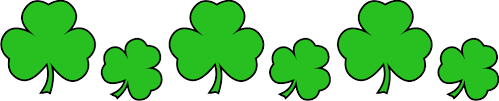 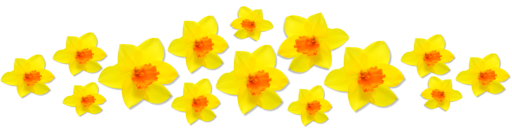 Week of:Semaine de:MondaylundiTuesdaymardiWednesdaymercrediThursdayjeudiFridayvendrediMarchmars 1Vegetable and rice soupPenne with tomato sauce and cheesePeasFresh FruitMarchmars 4-8Broccoli soupChicken and rice Hummus and pita breadBaby cornFresh FruitSquash soupSweet and sour turkey loafMashed potatoesCarrotsFresh FruitBaby spinach saladChinese macaroni Whole wheat rollsMixed vegetablesFresh FruitGarden zucchini soupCrispy crumbly baked fishCouscousFresh FruitHearty quinoa soupEggplant parmesanPeasFresh FruitMarchmars 11-15Tomato soupMushroom & cauliflower penneCarrotsFresh FruitBroccolini soupSteak & Cheese subsPeasFresh FruitCelery soupMeatloafRice pilafBroccoliFresh FruitPea soupTurkey and cheeseroll- upsCarrotsFresh FruitGarden saladSpaghetti with meat sauceGarlic breadFresh FruitMarchmars 18-22Beef and barley soupBaked filet of BasaMixed vegetablesFresh FruitCauliflower soupEgg salad and cheese sandwichesCornFresh FruitBroccolinicheddar soupSloppy JoesMixed vegetablesFresh FruitPotato leek soupGrilled cheese sandwichesPeas and carrotsFresh FruitSweet potato soupVegetarian shepherd’s pieMixed vegetablesFresh FruitMarchMars25-29Winter squash soup Chicken divanCouscousFresh FruitCorn chowderBaked pasta with mozzarella cheeseSpring greensFresh FruitCream ofbroccoli soupSalmon loafRice pilafCornFresh FruitCarrot and cucumbers homemade dip Cheese and veggie quicheFresh fruitMinestrone soupMargherita pizzaGreen and yellow beansFresh FruitA fresh fruit dessert is served after each lunch.  Milk and water are served at lunch and during morning and afternoon snack.A fresh fruit dessert is served after each lunch.  Milk and water are served at lunch and during morning and afternoon snack.A fresh fruit dessert is served after each lunch.  Milk and water are served at lunch and during morning and afternoon snack.A fresh fruit dessert is served after each lunch.  Milk and water are served at lunch and during morning and afternoon snack.A fresh fruit dessert is served after each lunch.  Milk and water are served at lunch and during morning and afternoon snack.A fresh fruit dessert is served after each lunch.  Milk and water are served at lunch and during morning and afternoon snack.